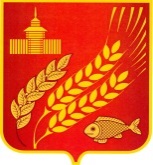 КУРГАНСКАЯ ОБЛАСТЬМОКРОУСОВСКИЙ МУНИЦИПАЛЬНЫЙ ОКРУГАДМИНИСТРАЦИЯ МОКРОУСОВСКОГО МУНИЦИПАЛЬНОГО ОКРУГАПОСТАНОВЛЕНИЕот 16 июня 2023 года № 337        с. Мокроусово « О внесении изменений в постановление Администрации Мокроусовского муниципального округа от 19.10.2022 №170«О муниципальной программе Мокроусовского муниципального округа «Развитие физической культуры и спорта в Мокроусовском муниципальном округе 2023-2025 годы»В связи с уточнением муниципального нормативного правового акта Администрация Мокроусовского округа ПОСТАНОВЛЯЕТ:Внести изменения в раздел I. Паспорт муниципальной программы Мокроусовского округа  «Развитие физической культуры и спорта в Мокроусовском округе районе» приложения к постановлению Администрации Мокроусовского муниципального округа от 19.10.2022 №170«О муниципальной программе Мокроусовского муниципального округа «Развитие физической культуры и спорта в Мокроусовском муниципальном округе 2023-2025 годы»» заменить строкой «»   2.Внести изменение раздел VII  постановления Администрации Мокроусовского муниципального  округа от 19.10.2022 №170«О муниципальной программе Мокроусовского муниципального округа «Развитие физической культуры и спорта в Мокроусовском муниципальном округе 2023-2025 годы», изложив его в следующей редакции:«»3. Настоящее постановление опубликовать в «Информационном вестнике Мокроусовского муниципального округа Курганской области».            4. Контроль за исполнением настоящего постановления возложить на заместителя Главы Мокроусовского муниципального округа по социальным вопросам.Глава Мокроусовского  муниципального округа                                                                       В.В. ДемешкинИсп. Мохирев Е.А.97741Целевые индикаторы - доля населения Мокроусовского округа, систематически занимающегося физической культурой и спортом, в общей численности населения Мокроусовского округа в возрасте 3 - 79 лет; - доля детей и молодежи Мокроусовского округа в возрасте 3 - 29 лет, систематически занимающихся физической культурой и спортом, в общей численности детей и молодежи Мокроусовского округа; - доля населения Мокроусовского округа среднего возраста (женщины: 30-54 года; мужчины: 30-59 лет), систематически занимающихся физической культурой и спортом, в общей численности населения Мокроусовского округа среднего возраста; - доля населения Мокроусовского округа старшего возраста (женщины: 55-79 лет; мужчины: 60-79 лет), систематически занимающихся физической культурой и спортом в общей численности населения Мокроусовского округа старшего возраста; - уровень обеспеченности населения Мокроусовского округа спортивными сооружениями исходя из единовременной пропускной способности объектов спорта; - доля лиц с ограниченными возможностями здоровья и инвалидов, систематически занимающихся физической культурой и спортом, в общей численности указанной категории населения Мокроусовского округа, не имеющего противопоказаний для занятий физической культурой и спортом; - доля населения Мокроусовского округа, выполнившего нормативы испытаний (тестов) Всероссийского физкультурно-спортивного комплекса «Готов к труду и обороне» (ГТО), в общей численности населения, принявшего участие в выполнении нормативов испытаний (тестов) Всероссийского физкультурно-спортивного комплекса «Готов к труду и обороне» (ГТО);- доля лиц, имеющих  спортивные разряды и звания, занимающих футболом в организациях, осуществляющих спортивную подготовку, в общей численности лиц, занимающихся в организациях, осуществляющих спортивную подготовку по виду спорта «футбол».Целевые индикаторы - доля граждан трудоспособного возраста, систематически занимающегося физической культурой и спортом;- доля граждан в возрасте 3 - 29 лет, систематически занимающихся физической культурой и спортом, в общей численности граждан данной возрастной категории;- доля граждан в возрасте от 30 до 54 лет включительно (женщины) и до 59 лет включительно (мужчины), систематически занимающегося физической культурой и спортом, в общей численности граждан данной возрастной категории;- доля граждан в возрасте от 55 лет (женщины) и от 60 лет (мужчины) до 79 лет включительно, систематически занимающегося физической культурой и спортом, в общей численности граждан данной возрастной категории;- доля лиц с ограниченными возможностями здоровья и инвалидов, систематически занимающихся физической культурой и спортом, 
в общей численности указанной категории населения, не имеющего противопоказаний для занятий физической культурой и спортом;- доля сельского населения, систематически занимающегося физической культурой и спортом;- уровень обеспеченности граждан спортивными сооружениями исходя из единовременной пропускной способности объектов спорта;- доля граждан, систематически занимающихся физической культурой и спортом.№п\пНаименование целевогоиндикатораЕдиницаизмеренияЦелевое значение показателяпо годамЦелевое значение показателяпо годамЦелевое значение показателяпо годам№п\пНаименование целевогоиндикатораЕдиницаизмерения2023202420251.Доля  населения Мокроусовского муниципального округа систематически  занимающегося физической культурой  и спортом, в общей численности населения   Мокроусовского муниципального округа в возрасте 3-79 лет.%45,150,055,02.Доля детей и молодежи Мокроусовского муниципального округа в возрасте 3-29 лет, систематически занимающихся физической культурой и спортом, в общей численности детей и молодежи Мокроусовского муниципального округа.%86,087,088,03.Доля населения Мокроусовского муниципального округа среднего возраста (женщины 30-54 года; мужчины 30-59 лет), систематически занимающегося физической культурой и спортом, в общей численности населения среднего возраста.%40,041,042,04.Доля населения Мокроусовского муниципального округа старшего возраста (женщины 55-79 лет; мужчины 60-79 лет)систематически занимающегося физической культурой и спортом, в общей численности населения среднего возраста.%14,017,020,05.Уровень обеспеченности населения Мокроусовского муниципального округа спортивными сооружениями исходя из единовременной пропускной способности объектов спорта.%68,069,070,06.Доля лиц с ограниченными возможностями здоровья и инвалидов, систематически занимающихся физической культурой и спортом, в общей численности данной категории населения Мокроусовского района, не имеющего противопоказаний для занятий физической культурой.%18,518,719,07.Доля населения Мокроусовского муниципального округа, выполнившего нормативы испытаний (тестов) Всероссийского физкультурно-спортивного комплекса «Готов к труду и обороне» ГТО, в общей численности населения, принявшего участие в выполнении нормативов в Мокроусовском муниципальном округе.% 50,052,055,08.Доля лиц, имеющих спортивные разряды и звания, занимающихся футболом в организациях, осуществляющих спортивную подготовку, в общей численности лиц, занимающихся в организациях, осуществляющих спортивную подготовку по виду спорта «футбол».%34,535,535,59Доля лиц, занимающихся по программам спортивной подготовки в организациях ведомственной принадлежности физической культуры и спорта в Курганской области, в общей численности, занимающихся в организациях ведомственной принадлежности физической культуры и спорта в Мокроусовском муниципальном округе%---10Доля граждан трудоспособного возраста, систематически занимающегося физической культурой и спортом%5658,260,911Доля граждан в возрасте 3 - 29 лет, систематически занимающихся физической культурой и спортом, 
в общей численности граждан данной возрастной категории%89,289,289,212Доля граждан в возрасте от 30 до 54 лет включительно (женщины) и до 59 лет включительно (мужчины), систематически занимающегося физической культурой и спортом, в общей численности граждан данной возрастной категории%50,055,057,513Доля граждан в возрасте от 55 лет (женщины) 
и от 60 лет (мужчины) до 79 лет включительно, систематически занимающегося физической культурой и спортом, в общей численности граждан данной возрастной категории%19,620,024,214Доля лиц с ограниченными возможностями здоровья и инвалидов, систематически занимающихся физической культурой и спортом, 
в общей численности указанной категории населения, не имеющего противопоказаний для занятий физической культурой и спортом%21,022,02415Доля сельского населения, систематически занимающегося физической культурой и спортом%49,249,349,5